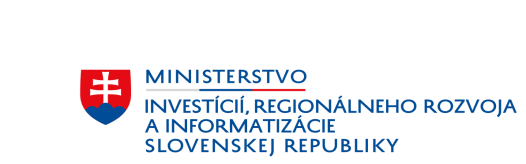 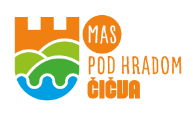 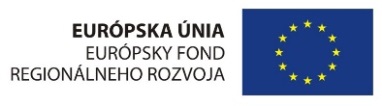 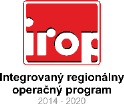 Upozornenie: V súvislosti so stanovením cieľových hodnôt merateľných ukazovateľov (z pohľadu ich reálnosti) si dovoľujeme upozorniť na sankčný mechanizmus definovaný v zmluve o príspevku vo vzťahu k miere skutočného plnenia cieľových hodnôt merateľných ukazovateľov. V prípade odchýlky, ktorá nebude v zmysle pravidiel sankčného mechanizmu akceptovateľná (či už z dôvodu výšky odchýlky, alebo objektívnych dôvodov príčin jej vzniku) bude výška príspevku skrátená v zodpovedajúcej výške.Zoznam povinných merateľných ukazovateľov projektu, vrátane ukazovateľov relevantných k HPZoznam povinných merateľných ukazovateľov projektu, vrátane ukazovateľov relevantných k HPZoznam povinných merateľných ukazovateľov projektu, vrátane ukazovateľov relevantných k HPZoznam povinných merateľných ukazovateľov projektu, vrátane ukazovateľov relevantných k HPZoznam povinných merateľných ukazovateľov projektu, vrátane ukazovateľov relevantných k HPZoznam povinných merateľných ukazovateľov projektu, vrátane ukazovateľov relevantných k HPZoznam povinných merateľných ukazovateľov projektu, vrátane ukazovateľov relevantných k HPZoznam povinných merateľných ukazovateľov projektu, vrátane ukazovateľov relevantných k HPŠpecifický cieľŠpecifický cieľMASMASMiestna akčná skupina Pod hradom ČičvaMiestna akčná skupina Pod hradom ČičvaMiestna akčná skupina Pod hradom ČičvaMiestna akčná skupina Pod hradom ČičvaMiestna akčná skupina Pod hradom ČičvaMiestna akčná skupina Pod hradom ČičvaHlavná aktivita projektuHlavná aktivita projektuKód ukazovateľaNázov ukazovateľaDefinícia/metóda výpočtuMerná jednotkaČas plneniaPríznak rizikaRelevancia 
k HP (UR, RMŽaND. N/A)Povinný ukazovateľB201Počet vybudovaných, zrekonštruovaných alebo modernizovaných zastávok, staníc a parkovískCelkový počet novovybudovaných, zrekonštruovaných a modernizovaných zastávok, staníc a parkovísk v meste alebo obci. Zastávka predstavuje predpísaným spôsobom označené a vybavené miesto určené na nástup, výstup alebo prestup cestujúcich a na zastavovanie vozidiel pravidelnej verejnej osobnej dopravy. Parkovisko je presne vymedzený priestor označený zvislou alebo vodorovnou dopravnou značkou. Stanica znamená železničná stanica, ktorá je presne vymedzená. Jedna stanica môže mať viacero nástupíšť. Hodnota ukazovateľa vyplýva z projektovej dokumentácie, resp. opisu projektu.Početk dátumu ukončenia prác na projektebez príznakuURÁno, v prípade investície do zastávok, staníc a parkovískB202Počet vybudovaných, zrekonštruovaných alebo modernizovaných bezpečnostných prvkov dopravy v mestách a obciachCelkový počet novovybudovaných, zrekonštruovaných alebo modernizovaných prvkov dopravy, ktoré primárne slúžia k zvýšeniu bezpečnosti dopravy a ochrany zraniteľných účastníkov dopravy v meste alebo obci. Jedným prvkom je jeden stavebný objekt alebo súbor technických prvkov v rámci toho istého miesta. Napr. vybudovanie verejného osvetlenia pozostávajúceho z desiatich svetelných bodov v rámci tej istej obce sa považuje za jeden prvok a to aj v prípade, ak by sa toto osvetlenie budovalo na viacerých hoci aj navzájom vzdialených a nezávislých uliciach tej istej obce. Hodnota ukazovateľa vyplýva z projektovej dokumentácie, resp. opisu projektu.Početk dátumu ukončenia prác na projektebez príznakuURÁno, v prípade investície do bezpečnostných prvkov dopravy